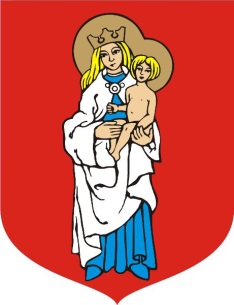 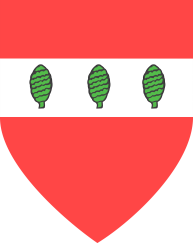 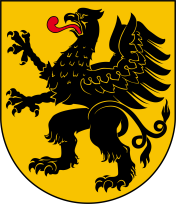 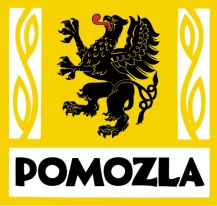 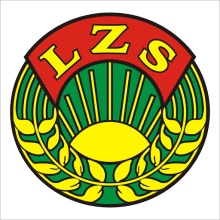 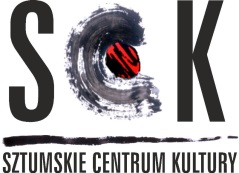 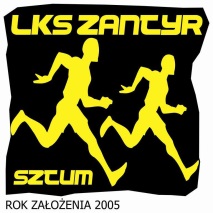 REGULAMINPatronat honorowy – Burmistrz Miasta i Gminy Sztum Leszek TaborKonkurencja Memoriałowa - skok w dal kobiet i mężczyznOrganizator:			Lekkoatletyczny Klub Sportowy Zantyr SztumUl. Sienkiewicza 54 82-400 SztumPartnerzy:         	          *Miasto i Gmina Sztum                                            *Urząd Marszałkowski Gdańsk                                            *Pomorska Federacja Sportu Gdańsk*Starostwo Powiatowe Sztum *Sztumskie Centrum Kultury*Pomorski Okręgowy Związek LA Gdańsk*Pomorskie Zrzeszenie LZS Gdańsk* oraz sponsorzyTermin i miejsce: 		14.09.2022 godz. 16.00. Stadion Miejski w Sztumie ul. Tadeusza Kościuszki 2 ;  82-400 SztumZasady udziału:		W zawodach mogą uczestniczyć zawodnicy z rocz. 2012 i starsi w odpowiednich konkurencjachKonkurencje: 		K: 100 m open,  80 m płotki U-16 ; 300m U-16 i mł;                                             600 m U-16 i mł; skok w dal open;  ; tyczka /open/                                              Kula U-16  /3 kg/+ U-14/2 kg/M: 100 m open, 110 płotki U-18 i U-16 , 300m U-16  1000 m U-16,  skok w dal open, skok o tyczce open, kula U-16 /5 kg/; 2000 m przeszkody /open/; 3000 seniorów i weteranów/kat.do35; 36-49;50-59, 60+/                                                 W biegu na 100 m K i M biegi eliminacyjne i 6-osobowe finałyKonkurencja zostanie przeprowadzona przy zgłoszeniu minimum            trzech  zawodników w wyznaczonym terminie do 11 września b.r. i potwierdzeniu udziału w  konkurencji na bramce.Zgłoszenia:			 Wszystkie zgłoszenia elektronicznie www.domtel.pl        do 11 września b.r. /za wyjątkiem zgłoszeń seniorów        i masters na 3000 m: mail- sztum@zantyr.plNagrody: 			Puchary dla trzech najlepszych w każdej konkurencji, nagrody finansowe lub rzeczowe przyznawane będą pod warunkiem startu trzech osób w konkurencjach memoriałowych/w dal/ , 100 m i tyczka, 2000 m prz. /open/. W kategorii młodzików medale + upominki.                                            Wysokość nagród podamy do dnia 11 września 2022r.Uwagi końcowe: 		Za aktualne badania lekarskie oraz ubezpieczeniestartujących zawodników/muszą mieć/ odpowiada zgłaszający do zawodów klub. Opłata startowa 20 zł od osobostartu, płatne w biurze zawodów /zawodnicy LKS Zantyr – bezpłatnie/Program minutowy podany zostanie w dniu 11 września. Zawodnicy startują w swoich numerach startowych. Organizator zapewnia numer tylko w razie braku własnego lub powtarzających się w zgłoszeniach. Obowiązek zgłaszania się zawodników przy bramce na 15 minut przed konkurencją do wyprowadzenia.                                                                                                              Informacje pod numerem 608 038 472 Uwaga: Udział w VII Mem. W. Murawskiego jest równoznaczny z wyrażeniem zgody na wykorzystanie wizerunku uczestnika zawodów w materiałach promocyjnych sponsorów i organizatora tej imprezy.                                                                                                                 Organizator LKS Zantyr